Ewan Marshall                                                                    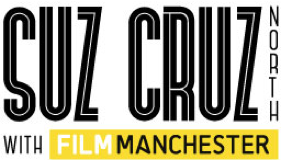             Tel: 07917567742  Runner/Production Assistant                                                   Email: emarshall46@hotmail.comKey SkillsMac & PC Experience Booking accommodation and travel Full clean UK driving licenseSelf-MotivatedExperience assembling equipmentHard WorkingProblem SolverEnthusiasticWorked with crowds and high-profile talentTransferable Skills I’ve previously been a managing director running a shot blasting and building restoration company called EKM Eco Blasting Ltd. The transferable skills I learned from this are:Great Organisational SkillsAbility to liaise with customers and clients BudgetingHealth & SafetyAbility to work as and lead a teamProblem solve on the spot Handle pressure with no problemsGood Time Management Ability to read and understand a range of contracts and various paperworkEducation/Other Relevant ExperienceHND: Audio Visual Technology 2016-2018 - Edinburgh CollegeNC: Audio Visual Technology 2015-2016 - Edinburgh CollegeWork Experience at HeeHaw Productions November 2017IOSH Working Safely 2016CSCS Labourer Card 2017CompanyProduction TitleProducer/PM/PCPositionFormatBoardwalk StudioHavas The Journal of MeStuart O’DonnellRunnerCorporateBang TVMicrosoft VisioRachael DonsonRunnerOnlineCaviar TVJames WellbelovedJames GreenallRunnerCommercialBad MadamEdinburgh Processions Katie TaylorRunnerOnlineThe&PartnershipRBS Paperless MortgageAndy MaasLocation ScoutOnlineBoardwalk StudioABB Digital MineKerrie-Jane HodgsonRunnerCorporateEdinburgh CollegeSMRC Scottish Championship Pawel PiotrowskiCamera OpOnlineMy AccompliceCalor Gas: Igniting Your DayImogen HarrisonRunnerCommercialCaviar TVJust Eat James GreenallRunnerCommercialHeeHawMedscape Thrombosis Will HewittRunnerCorporateHot Knife LtdUnseenChi ThaiRunnerShort FilmEmbolden AgencyJESIP Major Incident FIlmEmily HollowayRunnerCorporateEdinburgh CollegeScottish Gymnastics 2018Pawel PiotrowskiCamera OpOnlineCreative ScopeSouthside School of Dance PerformanceChris Warren-BainCamera OpOnlineOffside LineBoroughmuir vs Glasgow Hawks Post-Game InterviewsDavid BarnesCamera OpOnlineTee VideoDalmahoy Country Club Corporate EventGavin Tully-JacksonRunnerLive EventIMG (Live Sky Sports)Alfred Dunhill Links Championship 2017Emma ChapmanRunnerTV: Day Time360 Productions (For the BBC)Digging for BritainFiona CushleyRunnerTV: Day TimeIMG (Live Sky Sports)British Masters 2017Lexy PayneRunnerTV: Day TimeOffside LineStirling vs Boroughmuir Post-Game InterviewsDavid BarnesCamera OpOnline90 SecondsHot Topics Interview (Standard Life CIO)Angie ValentiDirectorOnlineActiveShamara AdamsRunnerMusic VideoTee VideoLoch Lomond Golf Club Charity EventGavin Tully-JacksonRunnerLive EventTee VideoDalmahoy Country Club Corporate EventGavin Tully-JacksonRunnerLive EventIMG (Live Sky Sports)RICOH Women’s British Open 2017Lexy PayneRunnerTV: Day TimeTee VideoClose House Corporate Event (Tee Video)Gavin Tully-JacksonRunnerLive EventTee VideoESSA BelfryGavin Tully-JacksonRunnerLive EventIMG (Live Sky Sports)Golf SixesDeborah HallidayRunnerTV: Day TimeITVThe Voice 2018Carl WebberRunner/Cam OpTV: Day Time